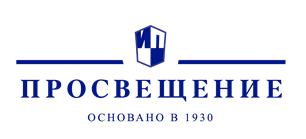 Расписание вебинаровИюль 202304.07.23 14:00-15:00 Как стать функционально грамотным? Интервью с автором книги Основное образование. Функциональная грамотность А.М. Динаев, учитель обществознания и права, учитель года России – 2018, автор учебно-методических пособий Е.Д. Зубкова, ведущий методист ГК «Просвещение» https://uchitel.club/events/kak-stat-funkcionalno-gramotnym-interviu-s-avtorom-knigi 05.07.23 14:00-15:00 Не только учебники: как организовать изучение химии в соответствии с обновленным ФГОС ООО, используя учебные пособия Основное образование. Химия О.Г. Плечова, канд.хим.наук, руководитель образовательных проектов ГК «Просвещение» https://uchitel.club/events/ne-tolko-ucebniki-kak-organizovat-izucenie-ximii-v-sootvetstvii-s-obnovlennym-fgos-ooo-ispolzuia-ucebnye-posobiia 06.07.23 12:30-13:30 Педагогическая мастерская «Летняя перезагрузка». Поможем ученику и учителю Начальное образование. Английский язык М.В. Ширинян, педагогический дизайнер Центра лингвистического образования ГК «Просвещение» https://uchitel.club/events/pedagogiceskaia-masterskaia-po-angliiskomu-iazyku-na-temu-letniaia-perezagruzka-pomozem-uceniku-i-uciteliu 07.07.23 12:30-13:30 Особенности формирования функциональной грамотности на уроках ОБЖ у обучающихся 5-9 классов Основное образование. ОБЖ О.Г. Плечова, канд.хим.наук, руководитель образовательных проектов ГК «Просвещение» https://uchitel.club/events/osobennosti-formirovaniia-funkcionalnoi-gramotnosti-na-urokax-obz-u-obucaiushhixsia-5-9-klassov    10.07.23 12:30-13:30 Педагогическая мастерская «СПО. Обновлённое содержание общеобразовательной дисциплины ""Иностранный язык""» Среднее образование. Английский язык Ю.А. Смирнов, ведущий специалист отдела разработки измерительных материалов оценки качества образования ГАОУ ДПО МЦКО, автор учебников и учебных пособий по английскому языкуМ.В. Ширинян, педагогический дизайнер ЦЛО ГК «Просвещение» https://uchitel.club/events/pedagogiceskaya-masterskaya-po-inostrannym-yazykam-spo-obnovlyonnoe-soderzanie-obshheobrazovatelnoi-discipliny-inostrannyi-yazyk12.07.23 14:00-15:00 Формирование читательской грамотности в период обучения грамоте Начальное образование. Русский язык Н. П. Тюрина, педагогический дизайнер Центра начального образования  ГК «Просвещение» https://uchitel.club/events/formirovanie-citatelskoi-gramotnosti-v-period-obuceniia-gramote    17.07.23 12:30-13:30 Формирование естественно-научной грамотности на уроках биологии Шорина А.А, канд. биол. наук, доцент кафедры естественно-научного образования КАУ ДПО «АИРО имени А.М. Топорова», г. Барнаул, Алтайский край, победитель муниципального этапа всероссийского конкурса профессионального мастерства «Учитель года – 2014», федеральный и региональный эксперт по методическому сопровождению учителей по формированию у учащихся функциональной (естественно-научной) грамотности  https://uchitel.club/events/formirovanie-estestvenno-naucnoi-gramotnosti-na-urokax-biologii    21.07.2314:00-15:00 Развиваем логику. Задания для младших школьников Начальное образование. Математика О.Ю. Самсонова, методист-эксперт ГК «Просвещение» https://uchitel.club/events/razvivaem-logiku-zadaniia-dlia-mladsix-skolnikov    28.07.2314:00-15:00 Подбираем рабочие тетради для начальной школы к новому учебному году Начальное образование. Все предметы О.Ю. Самсонова, методист-эксперт ГК "Просвещение" https://uchitel.club/events/podbiraem-rabocie-tetradi-dlia-nacalnoi-skoly-k-novomu-ucebnomu-godu    